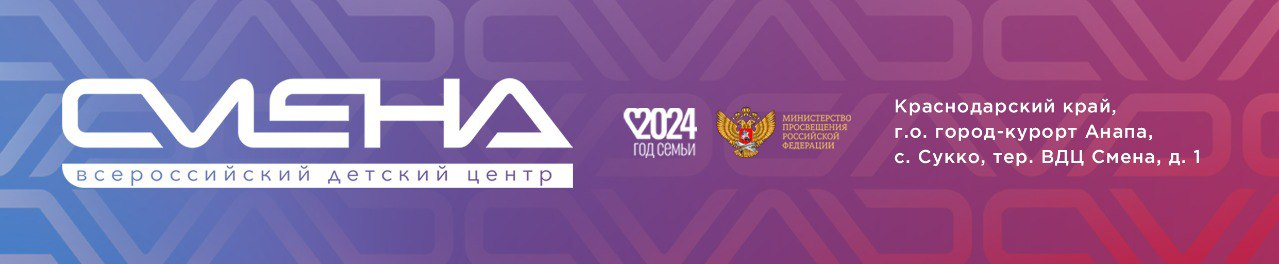 ПРЕСС-РЕЛИЗ12.04.2024 г.«Смена» отметит День космонавтики в Москве и АнапеБолее тысячи юных сменовцев из 63 регионов России, а также гости выставки «Россия» станут участниками праздничных мероприятий, посвященных Дню космонавтики. На основной территории Центра в Краснодарском крае ребята сыграют в брейн-ринг «На космических просторах», пройдут тематические онлайн-тест и викторину. Дети покажут знания в космической науке и напишут Всероссийский космический диктант, разработанный летчиком-космонавтом Героем России Федором Юрчихиным. Проект реализуется с 2019 года при поддержке Роскосмоса.  Ребята также посетят выставку экспонатов от Научно-исследовательского испытательного центра подготовки космонавтов им. Ю. А. Гагарина «Навстречу к звездам», где увидят макеты первого искусственного спутника Земли и ракеты-носителя «Союз-ФГ», а также карту звездного неба.Гостей павильона № 57 Министерства просвещения РФ на выставке «Россия» в Москве ждут тематические занятия, выступление цирковых артистов, караоке и интеллектуальная викторина. Также сменовцы приглашают всех желающих на мотивационную встречу с Игорем Кожелиным, спикером движения «Вдохновители», генеральным директором и сооснователем частной космической IT-компании SR Data. В ходе беседы можно будет узнать о процессе создания космической компании.«Космонавтика – одна из важнейших отраслей мировой науки, где Россия находится на передовых позициях. В этом году нашему Центру выпала честь организовать праздничные мероприятия, посвященные Дню космонавтики, сразу в двух местах – на территории Центра в Краснодарском крае и на выставке-форуме «Россия» в Москве. Для наших гостей мы подготовили насыщенную программу, в которой постарались учесть интересы и детей, и взрослых», – отметил директор ВДЦ «Смена» Игорь Журавлев.________________________________________________________________ФГБОУ ВДЦ «Смена» – круглогодичный детский центр, расположенный в с. Сукко Анапского района Краснодарского края. Он включает в себя пять детских образовательных лагерей («Лидер», «Профи», «Арт», «Профессиум», «Наставник»), на базе которых реализуется более 80 образовательных программ. В течение года в Центре проходит 16 смен, их участниками становятся свыше 16 000 ребят из всех регионов России. Профориентация, развитие soft skills, «умный отдых» детей, формирование успешной жизненной навигации – основные направления работы «Смены». С 2017 года здесь действует единственный в стране Всероссийский учебно-тренировочный центр профессионального мастерства и популяризации рабочих профессий, созданный по поручению президента РФ. Учредителями ВДЦ «Смена» являются правительство РФ, Министерство просвещения РФ. Дополнительную информацию можно получить в пресс-службе ВДЦ «Смена»: +7 (86133) 93-520, (доб. 246), press@smena.org. Официальный сайт: смена.дети.